SECTOR ENERGÉTICO – 20/05/2022EVOLUCION DE LOS ACTIVOS EN LA SEMANASe mantiene posición comprada en COME, TGSU2 e YPFD.Se mantiene posición vendida en TGNO4.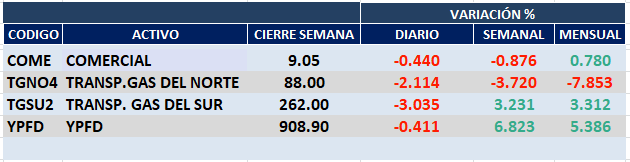 COME (Cierre al 20/05/2022 $ 9.05)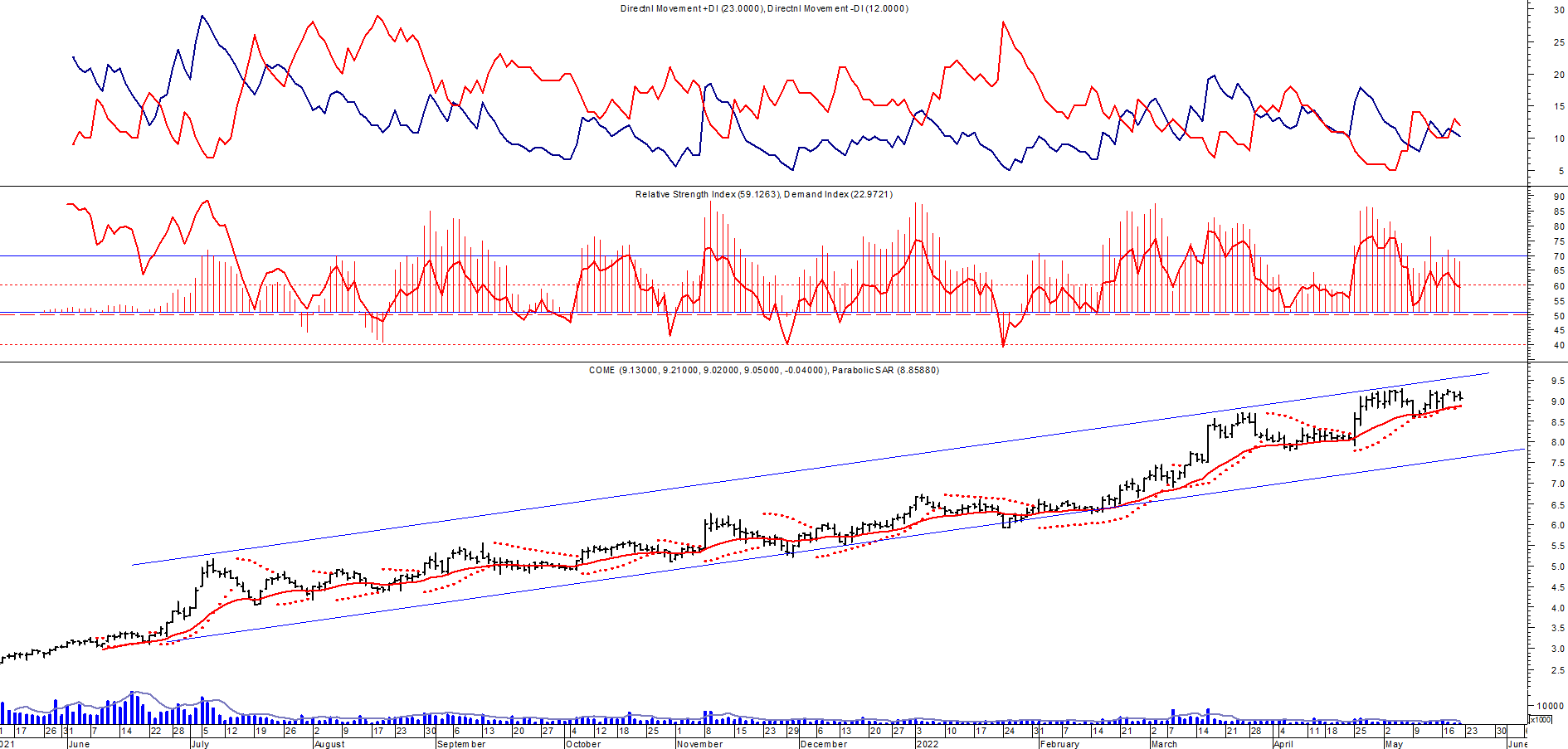 TGNO4 (Cierre al 20/05/2022 $ 88,00)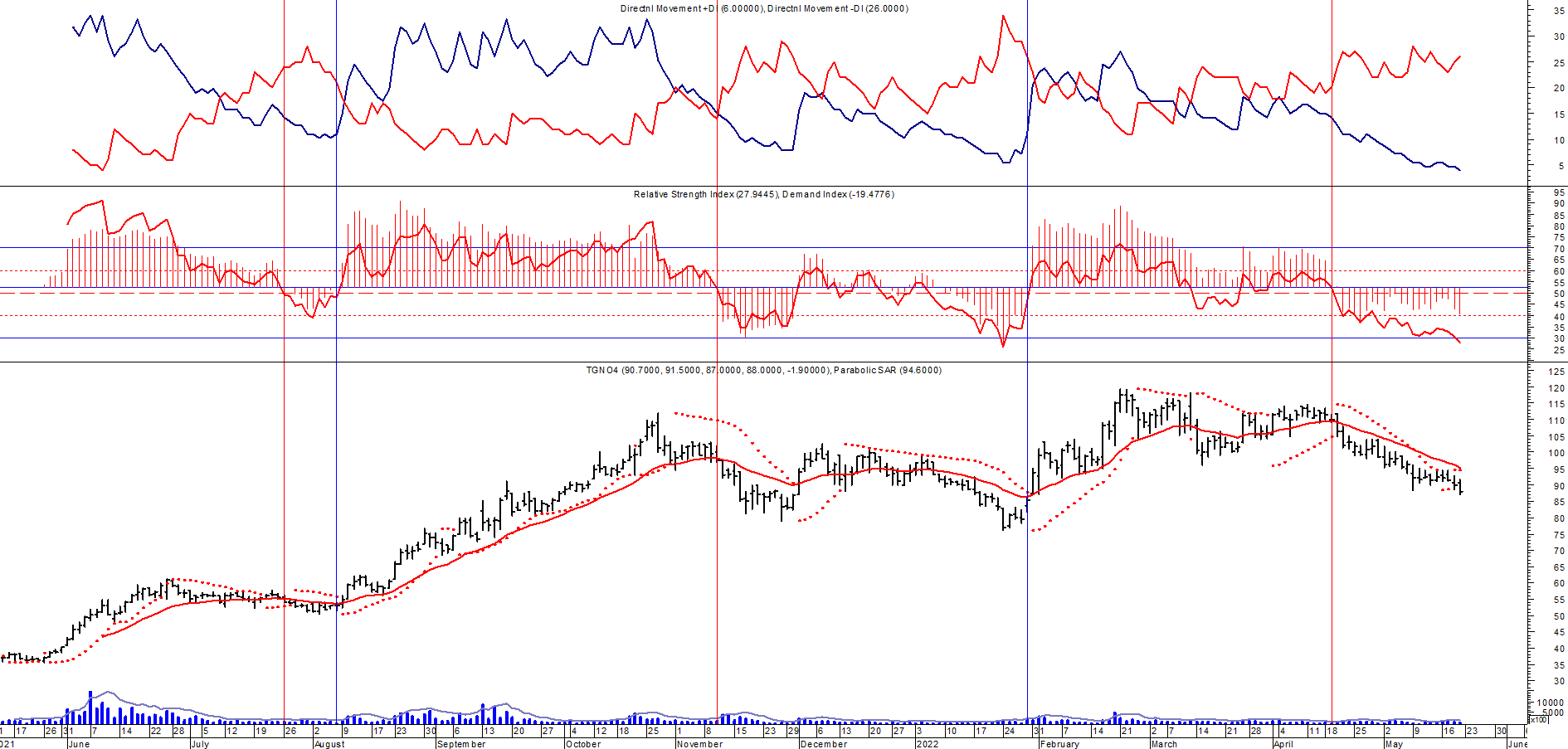 Señal de compra el 02/05 en $ 54,50.	Señal de venta el 12/08 en $ 39,00.Señal de compra el 11/09 en $ 36,00.Señal de venta el 17/10 en $ 47,00.Señal de compra el 13/12 en $ 37,00.Señal de venta el 24/01 en $42,00.Señal de compra el 29/04 en $ 25,00.Señal de venta el 03/09 en $ 40,00.Señal de compra el 07/10 en $ 38,00.Señal de venta el 12/15 en $ 45,00.Señal de compra el 28/01 en $40,00.Señal de venta el 25/02 en $ 42,00.	TGSU2 (Cierre al 20/05/2022 $ 262,00)	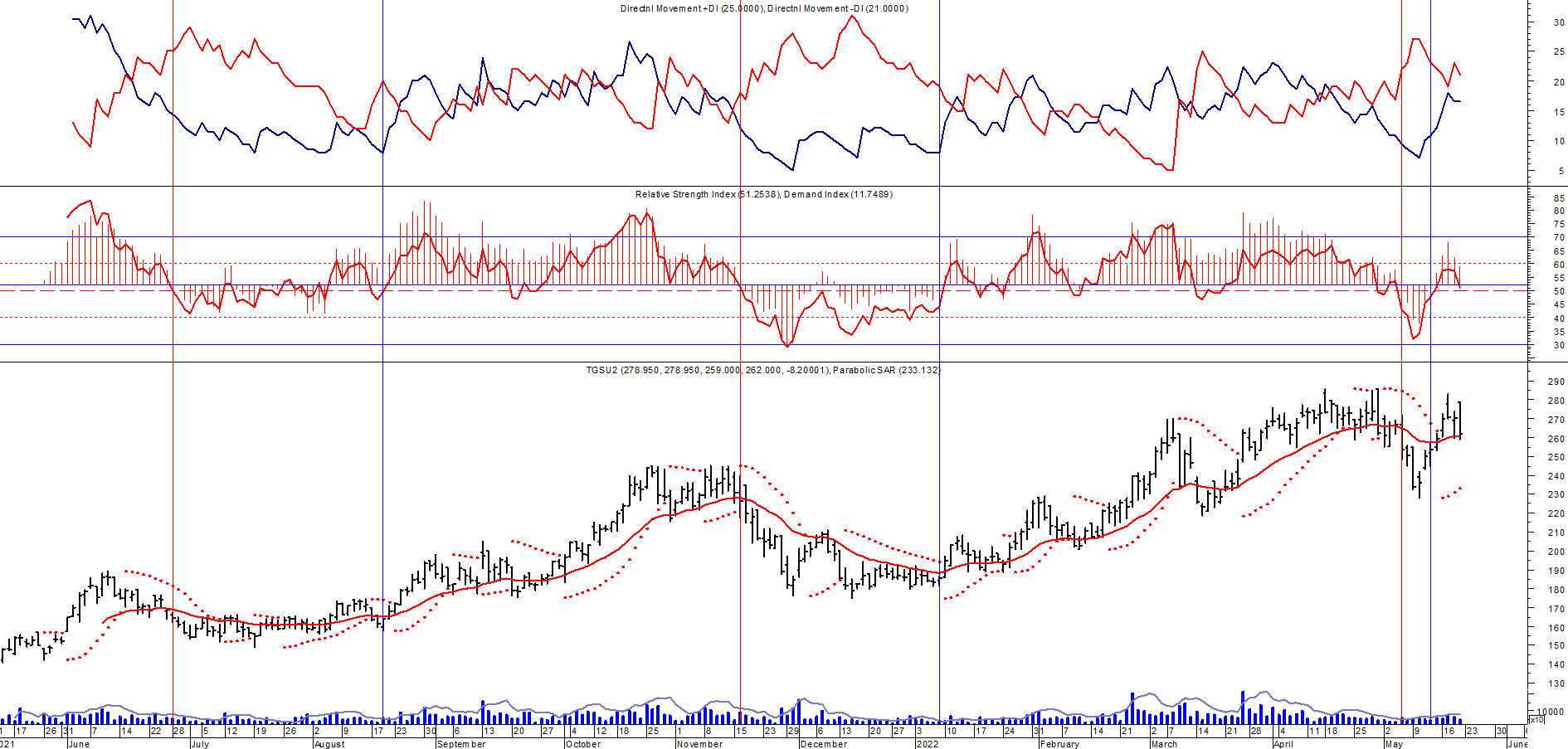 Señal de compra el 03/05 en $ 98,00.Señal de venta el 12/08 en $ 90,00.Señal de compra el 01/10 en $ 110,00.Señal de venta el 09/11 en $ 108,00Señal de compra el 16/12 en $ 100,00.Señal de venta el 23/01 en $105,00.Señal de compra el 03/04 en $ 84.00.Señal de venta el 16/06 en $ 130.00.Señal de compra el 06/07 en 125,00.Señal de venta el 14/08 en $ 140,00Señal de compra el 01/10 en $ 125,00.Señal de venta el 18/12 en $ 158,00	YPF (Cierre al 20/05/2022 $ 908,90)	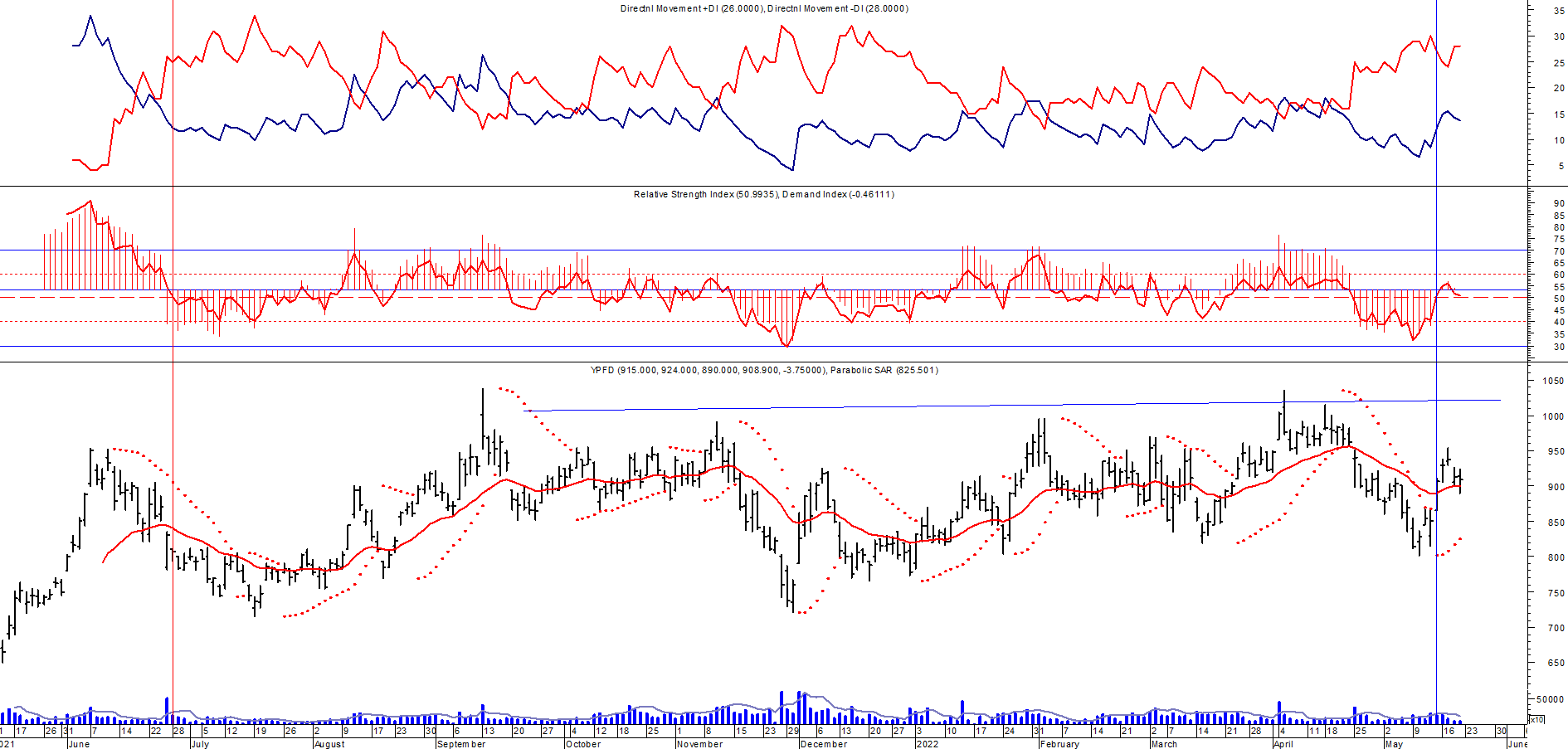 Señal de compra el 02/05 en $ 600,00.Señal de venta el 19/7 en $740,00.Señal de compra el 01/10 en $ 600,00.Señal de venta el 12/11 en $ 720,00.Señal de compra el 4/12 en $ 720,00.Señal de venta el 20/01 en $ 830,00.Señal de compra el 28/04 en $ 420.00Señal de venta el 12/08 en $720,00.Señal de compra el 09/10 en $610,00.Señal de venta el 27/10 en $ 580,00.Señal de compra el 9/11 en $ 600,00.Señal de venta el 21/12 en $ 720,00.